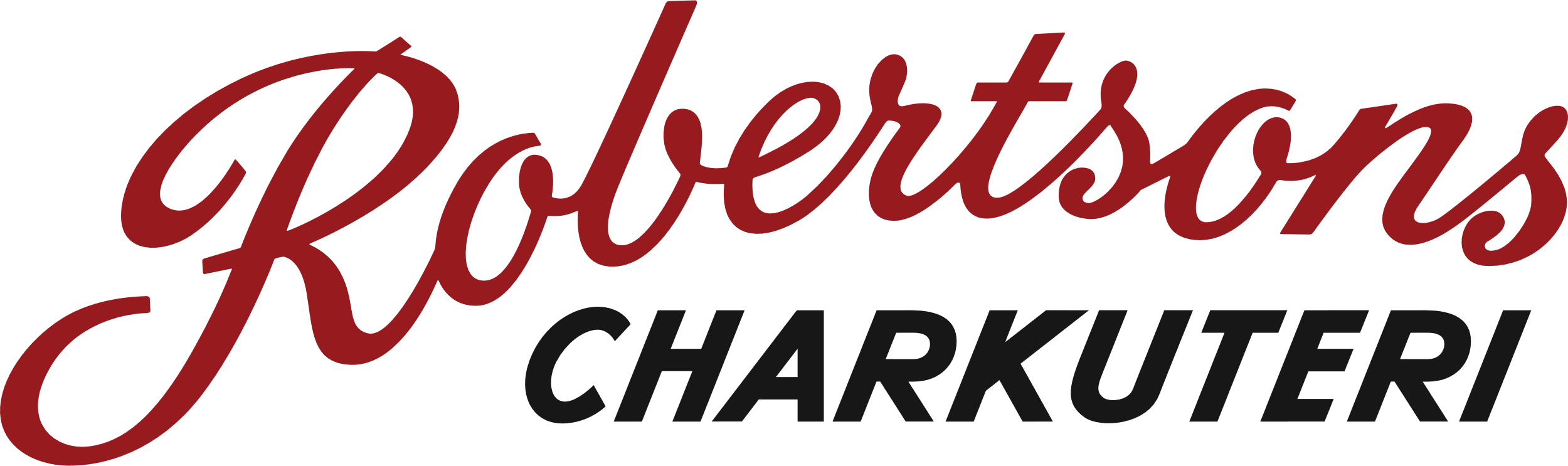 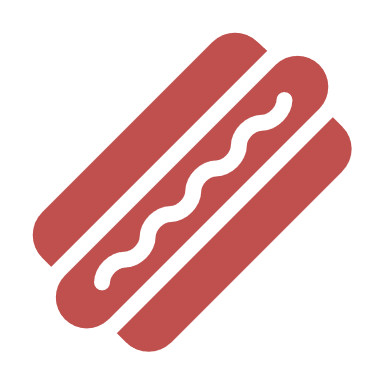                   VårpåseRobertsons charkuteri erbjuder varor av högsta kvalité, utan onödiga tillsatser. Produktionen av flera populära korvar sker enligt samma recept som för mer än 70 år sedan. Du hittar Robertsons goda korvar i våra två butiker i Örebro. En av våra butiker ligger på Adolfsbergsvägen 14 och den andra hittar ni på Hamnplan 1 i centrala Örebro.Nu kan du gynna en skolklass eller en förening genom att beställa en Vårpåse fylld med delikatesser.Följande produkter finns i Vårpåsen                  VårpåseRobertsons charkuteri erbjuder varor av högsta kvalité, utan onödiga tillsatser. Produktionen av flera populära korvar sker enligt samma recept som för mer än 70 år sedan. Du hittar Robertsons goda korvar i våra två butiker i Örebro. En av våra butiker ligger på Adolfsbergsvägen 14 och den andra hittar ni på Hamnplan 1 i centrala Örebro.Nu kan du gynna en skolklass eller en förening genom att beställa en Vårpåse fylld med delikatesser.Följande produkter finns i Vårpåsen500 gr Grillkorv350 gr Bacon & Vitlöksgrill500 gr Falukorv400 gr Varmkorv330 grÖlkorv400 gr Chili & ramslöksgrillPriset för en påse: 300 kr
(Obs vikterna är c:a vikter) Priset för en påse: 300 kr
(Obs vikterna är c:a vikter) 